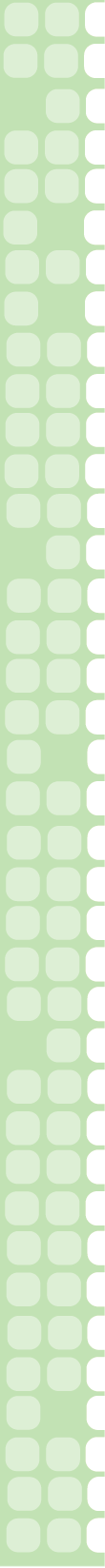 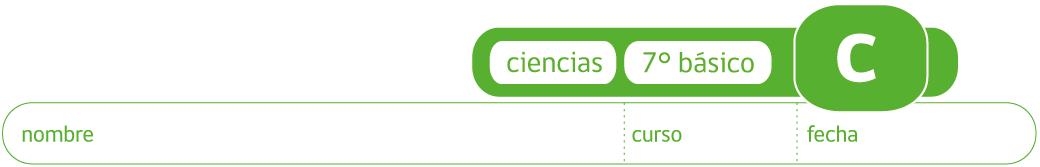 ACTIVIDAD: SUSTANCIAS PURAS Y MEZCLAS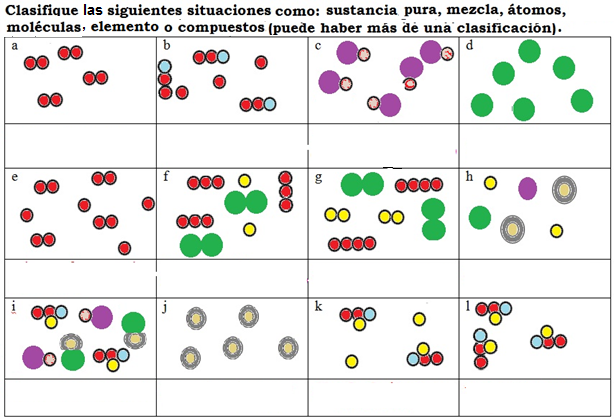 Dibuje, usando un esquema similar, un ejemplo distinto de:Una mezcla de 4 elementos distintos (1 átomos únicos y 3 moléculas).Sustancia pura formada por 1 compuesto.Sustancia pura formada por elemento molécula.Elaborado por: Carmen Salazar